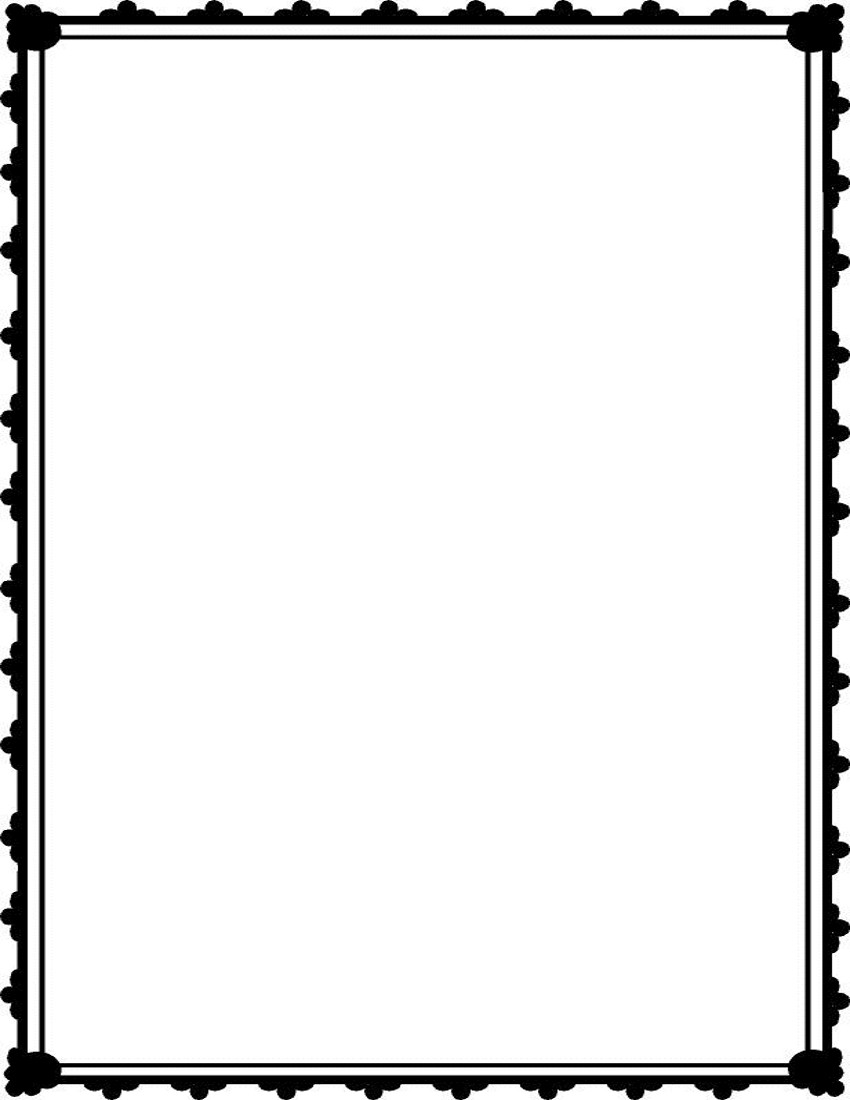 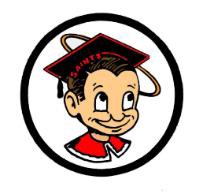 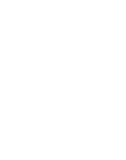     Bulletin for Thursday, November 9, 2017GENERALSchool Closed: Friday, November 10, 2017 – Veterans Day – Holiday.Attention all students who are interested in the military and need to take the ASVAB  test, please see Ms. Washington in the Career Center to register for the upcoming examination on November 27th.Students: want to see more positive changes in your school and community?  Then come to the Youth Empowerment Conference this Friday at SMHS from 9:00 am - 4:30 pm.  There will be free food, prizes, art competitions, a live DJ, a lowrider bike show and great workshops about hip hop, traditional music, ethnic and gender studies, self-defense, and much more.  Students from SMHS, PV, Righetti, and Delta are all welcome to attend. To attend you will need a permission slip and can stop by the Community Liaisons office in the Admin Bldg. room 122.Seniors, did you participate in the senior catalog fundraiser?  If so, stop by room 609 on Monday, November 13th.  You may pick up your product after school.Seniors, TODAY, Thursday we will be hosting our last Cash for College event of the year.  If you have not yet completed your application you need to be in attendance.  Cash for College is in the MMLC from 3:00 p.m. - 7:00 p.m.  Attention staff and students.  There will be a fundraiser at Chipotle on Tuesday November 14th, from 4:00 p.m. - 8:00 p.m.!  Come help your school out, and eat some delicious and healthy food in the process.  All you have to do is bring a flyer, show a picture of the flyer, and let the cashier know you're there for the fundraiser, and you're all set.  Flyers will be around campus, online, and in person in room 411.  Support your school by eating!  Next Tuesday from 4:00 p.m. – 8:00 p.m. at the chipotle on Betteravia.CLUBSThe BSU (Black Student Union) meets TODAY at lunch in the Career Center.  Come by for pizza as we continuing planning for our upcoming fundraisers.  Bring a friend.All you can eat breakfast at Applebee's for only $10! Pancakes, eggs, potatoes, and sausage served by members of the Saints Band. This Sunday from 8-10 A.M. only. Help send the Saints Band to Washington, D.C, by purchasing a ticket from a band student or Ms. Quart in room 106 today!CE’ENI (pronounced: ce-nee) will be meeting TODAY at lunch in room 234. Come join our club and bring a friend. Everyone is welcome!  CE’ENI tendrá reunión hoy durante la hora del almuerzo en al salón 234. Ven y conoce nuestro grupo y trae a tus amigas/os. ¡Todos son bienvenidos!Students and staff the holiday season has started and it is time to show your giving spirit! CSF will be hosting its annual Can Food Drive, it will run until November 17th. Boxes have been sent out, but if any classroom would like a collection box please email or call Ms. Gonzalez in room 621. You can also stop by room 621 to leave any donations. CSF thanks you in advance for your generosity.SPORTSBoys Wrestling- Anyone interested in wrestling this year, please meet in Jansen's room 631, at lunch TODAY. It will be a brief meeting.1st Football CIF SS D12 Playoff Game: SMHS vs Carpenteria @ SMHS 7:30 pm. in the Dave Boyd Field at Ralph Baldiviez Stadium.  Please come out Friday night and support our varsity team.  Admission for ALL students and children is $5.00 and $10.00 for adults.  Our awesome Saint Band will be performing, too! See you there!Santa Maria High School - Go, Saints!